What will we be learning? Section A: Performance and Response (04) Written Examination – 1 hour and 30 minutesThis is Section A of your written paper which is worth 50 of the 80 marks.Study of the set play ‘Blood Brothers’ by Willy Russell 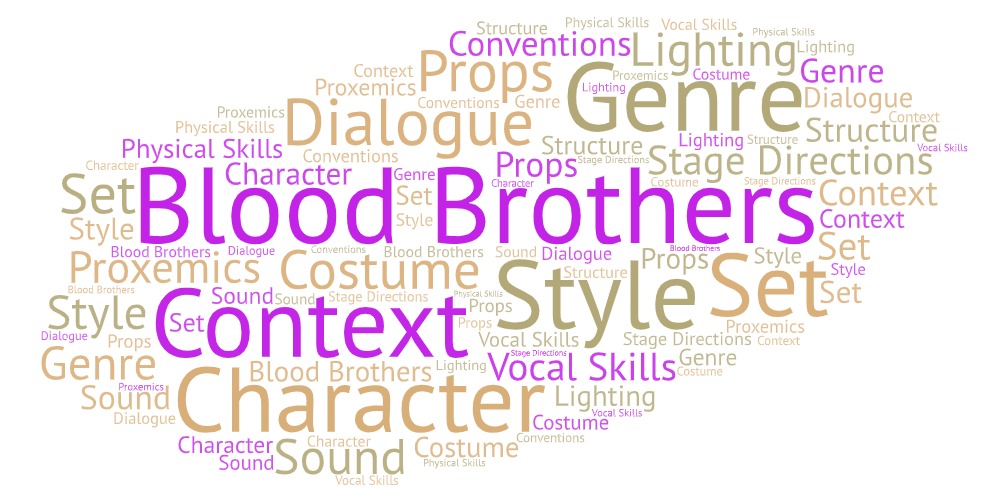 Why this? Why now?Year 10You will practically and theoretically study the set play in preparation for your written examination which will take place in year 11. Future Learning – A Level Drama and Theatre Studies Sweeney Todd by Christopher Bond Frankenstein by Nick DearOthello by William ShakespeareKey Words:Social ContextHistorical ContextCultural ContextGenreStructureCharactersForm StylesPlot Dialogue Stage directionsSet PropsCostumeLighting Sound Conventions What will we learn?AO3 - Demonstrate knowledge and understanding of how drama and theatre is developed and performed. The contexts of the text – social, historical (time set, and period written) and cultural.The theatrical conventions of the period in which the text was created.The genre of the play.The structure of the play.The characters.The form and style.The theatrical setting.The plot and subplot.The dialogue.The stage directions.How meaning is created through the use of performance space and spatial awareness on the stage.The relationships between the performer and the audience.The design of the: set, props, costume, lighting and sound.An actors vocal and physical interpretation of the character.Why this? Why now?Year 10You will practically and theoretically study the set play in preparation for your written examination which will take place in year 11. Future Learning – A Level Drama and Theatre Studies Sweeney Todd by Christopher Bond Frankenstein by Nick DearOthello by William ShakespeareKey Words:Social ContextHistorical ContextCultural ContextGenreStructureCharactersForm StylesPlot Dialogue Stage directionsSet PropsCostumeLighting Sound Conventions What opportunities are there for wider study?LAMDA Performance Exams – individual and group tuition at school.Senior Drama Club (Year 8, 9, 10 and 11) – to perform in projects such as ‘National Theatre Connections Plays’Theatre Trips – Visit a local theatre or head to the West End in London to see a live performance.Visit the National Theatre Live website to stream a live theatre performanceFurther revision resources: https://www.bbc.co.uk/bitesize/examspecs/zbpwd6fSpecification and past papers: https://www.ocr.org.uk/qualifications/gcse/drama-j316-from-2016/Why this? Why now?Year 10You will practically and theoretically study the set play in preparation for your written examination which will take place in year 11. Future Learning – A Level Drama and Theatre Studies Sweeney Todd by Christopher Bond Frankenstein by Nick DearOthello by William ShakespeareKey Words:Social ContextHistorical ContextCultural ContextGenreStructureCharactersForm StylesPlot Dialogue Stage directionsSet PropsCostumeLighting Sound Conventions How will I be assessed?You will be assessed through the written examination which will take place in year 11.  The written component is worth 30% of your GCSE.This is Section A of your written paper which is worth 50 of the 80 marks. This section is made up of 4 mark, 6 mark and 8 mark questions.Year 11 Mock Exam and June External Exam Example QuestionsExplain how the following line has an impact on this character in the performance text you have studied. Mrs Johnstone “With one more baby we could have managed. But not with two.”Explain how, as a director you would show the social, historical and/or cultural context in the following scene. You may discuss the direction and/or the design of your chosen performance textBlood BrothersMickey and Edward’s meetingChoose a theme and explain how as a Director you would highlight it within the stage production of ‘Blood Brothers’As a sound designer, how would you use sound to add atmosphere to this montage? Justify your answer.Discuss how a director could stage the opening of the performance text you have studied to engage the audience from the start. You may refer to the direction of the performers and/or design of the scene in your answer.Why this? Why now?Year 10You will practically and theoretically study the set play in preparation for your written examination which will take place in year 11. Future Learning – A Level Drama and Theatre Studies Sweeney Todd by Christopher Bond Frankenstein by Nick DearOthello by William ShakespeareKey Words:Social ContextHistorical ContextCultural ContextGenreStructureCharactersForm StylesPlot Dialogue Stage directionsSet PropsCostumeLighting Sound Conventions 